Communiqué de presse – Rencontres de Recherche en Santé Animale 2019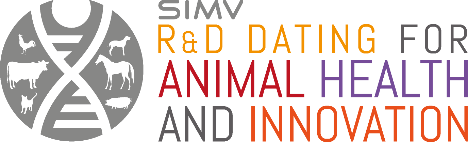 La cinquième édition des Rencontres de Recherche en Santé Animale (ReSA) s'est tenue les 10 et 11 décembre 2019 à Marseille, dans le cadre de Biofit.Lors de cet événement, le SIMV a accueilli ses adhérents sur son stand. 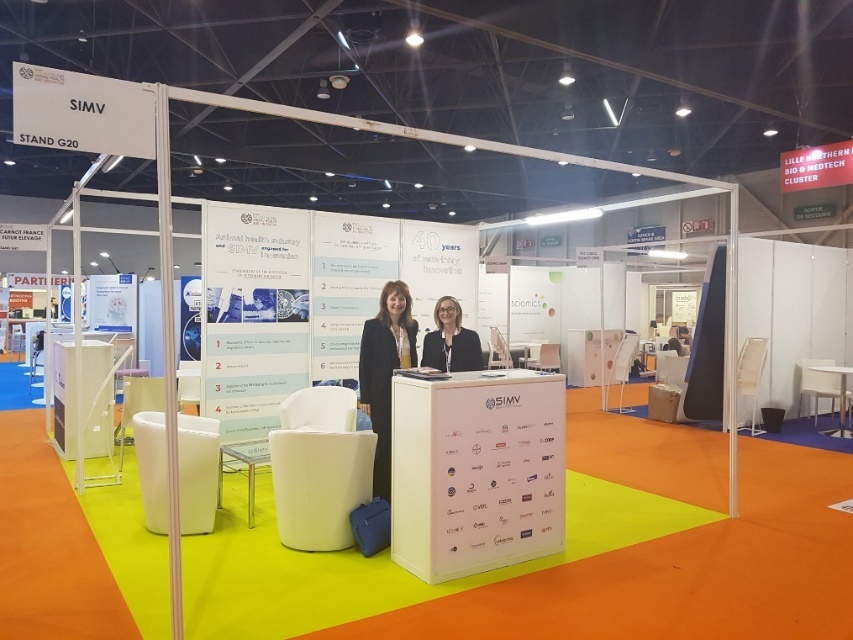 Rencontres entre porteurs de projets et industriels :Depuis un an, les porteurs de projets en innovation ont fait remonter des différents pays d’Europe au SIMV le descriptif de leurs projets ; ce qui a permis aux industriels de s’organiser pour les rencontrer dans le cadre des ReSA. Une plateforme permettait de programmer des rendez-vous en face à face.Le tableau des projets est disponible ici.Deux conférences ont été organisées :« How is AI based on wearables and sensors a major driver for the future of Animal Health and veterinary sciences ? »avec, comme intervenants :Pauline Ezanno (Inra) Scott Brown (Zoetis) Timothée Audouin (consultant Animal e-Health)George Brownlee, (Farmvet Systems)Johan De Meulemeester, (Allflex Livestock Intelligence)Modérateur : Klaus Hellman (Klifovet)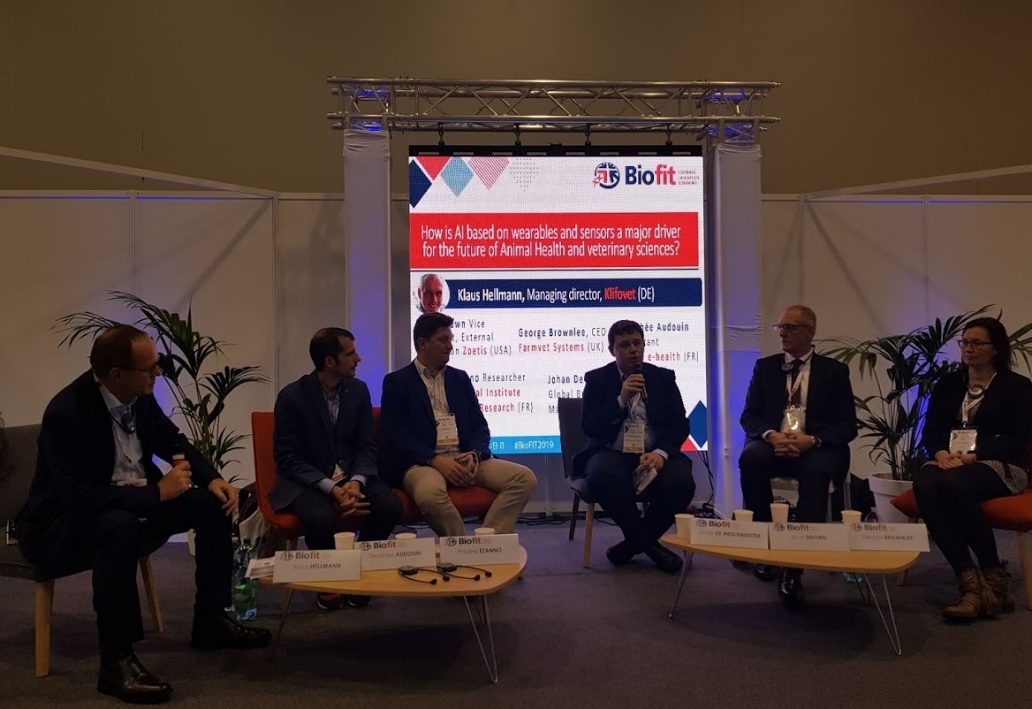 « Which promises to be delivered by high potential vaccines ? »avec, comme intervenants : Sabine Riffault (Inra) Jean-Christophe Audonnet (Boerhinger Ingelheim)Belen Barreiro (Ingenasa)Jean-Pascal Marc (Virbac)Modérateur : Sven Arnouts, (PROVAXS – Ghent University)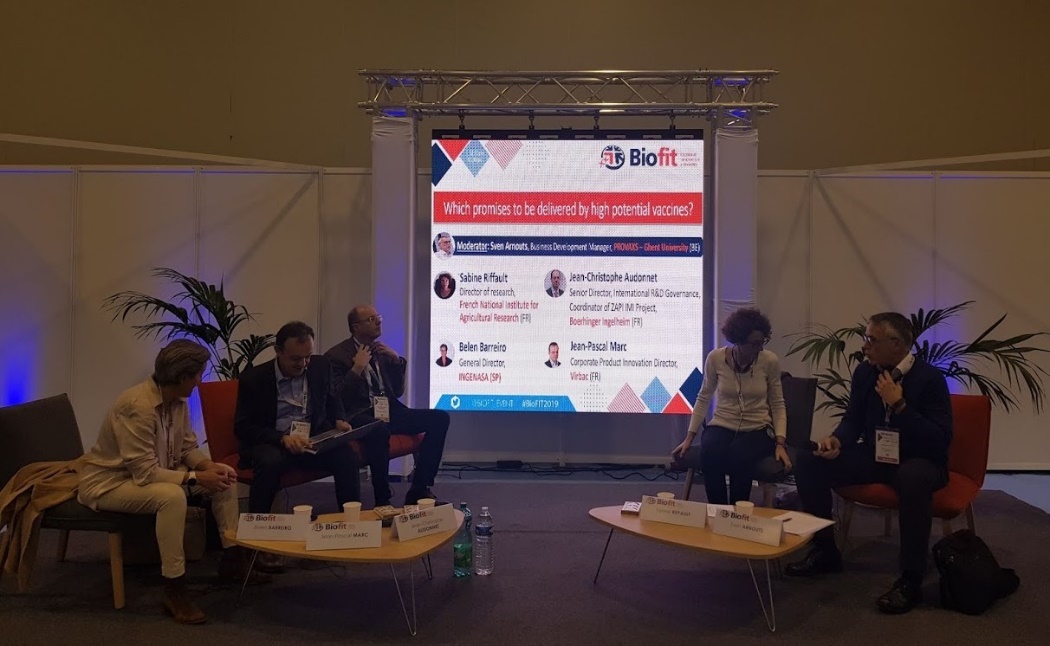 6 projets de « collaborative opportunities » sélectionnés par le Conseil Scientifique ont été présentés lors de séances de pitches de 15 minutes, destinés à offrir la possibilité de promouvoir auprès de nos industriels des solutions novatrices dans leurs activités de recherche, d’innovation, de production ou de développement commercial.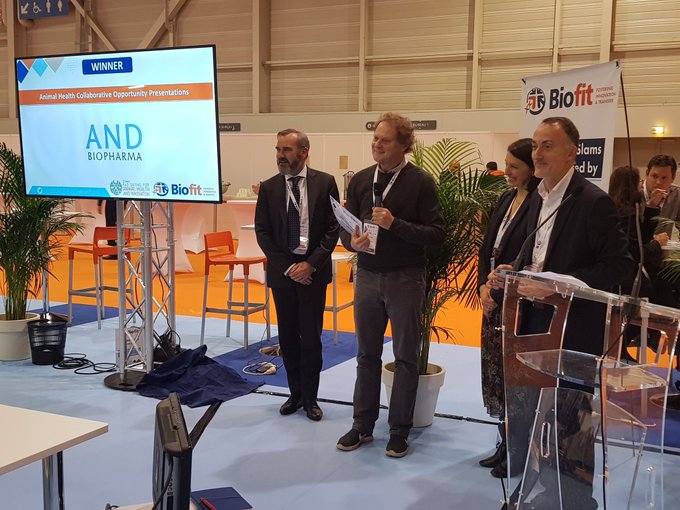 AND Biopharma a été récompensé pour son pitch par Jean-Louis Hunault, Président du SIMV, pour la catégorie Santé animale.Retrouvez ici le Programme complet de BioFITEt notre album photos des Rencontres 2019